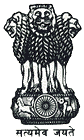 Statement by India at the Universal Periodic Review (UPR) Working Group 36th Session (2-13 November 2020): 3rd UPR of Mongolia - Interactive Dialogue, delivered by Shri Pawan Badhe, First Secretary, Permanent Mission of India [Geneva, 04 November 2020]Madam President,India welcomes the delegation of Mongolia and thanks the delegation for presenting its National Report.2.       We note with appreciation the efforts made by Mongolia in the last few years in implementing the recommendations of its last UPR cycle. It is noteworthy that Mongolia has become one of the nine countries in world, that have achieved the Millennium Development Goals on maternal and child health, where they have been able to reduce the maternal mortality rates to 25 per 100,000 live births in 2019 and under-five mortality rates to 16.1 per 1,000 live births in 2019. 3.      India makes the following recommendations to Mongolia:(i)   Consider strengthening the national human rights institution, as per the Paris Principles.(ii) 	Continue to create and strengthen enabling environment for women to become more economically independent. Encourage and promote entry of women into formal economy and take steps to prohibit discrimination in employment against women.(iii) Continue taking necessary measures to combat domestic and sexual violence against women and girls.  4.       India congratulates and wishes the delegation of Mongolia, all the best. Thank you, Madam President.****